13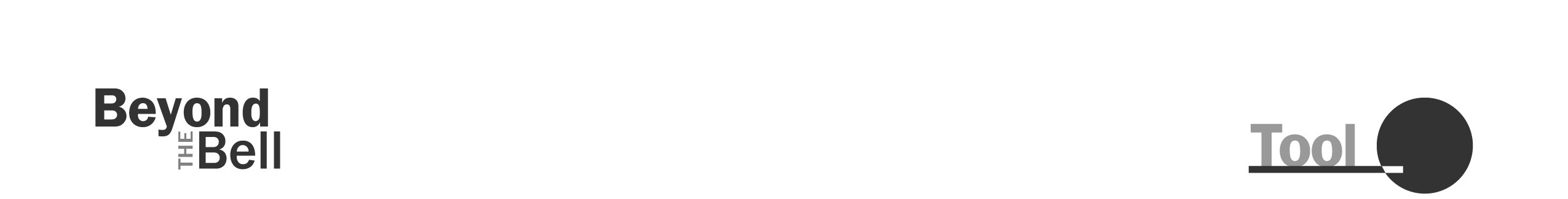 Program Schedule In Chapter 1, you learned that everyone benefits from having a well-defined schedule. Program staff members should know what program activities are happening and when, and young people should know where to go and for what activity. Developing and maintaining a program schedule and posting it for all to see (physically in your program as well as online, if possible) will help your program run smoothly. 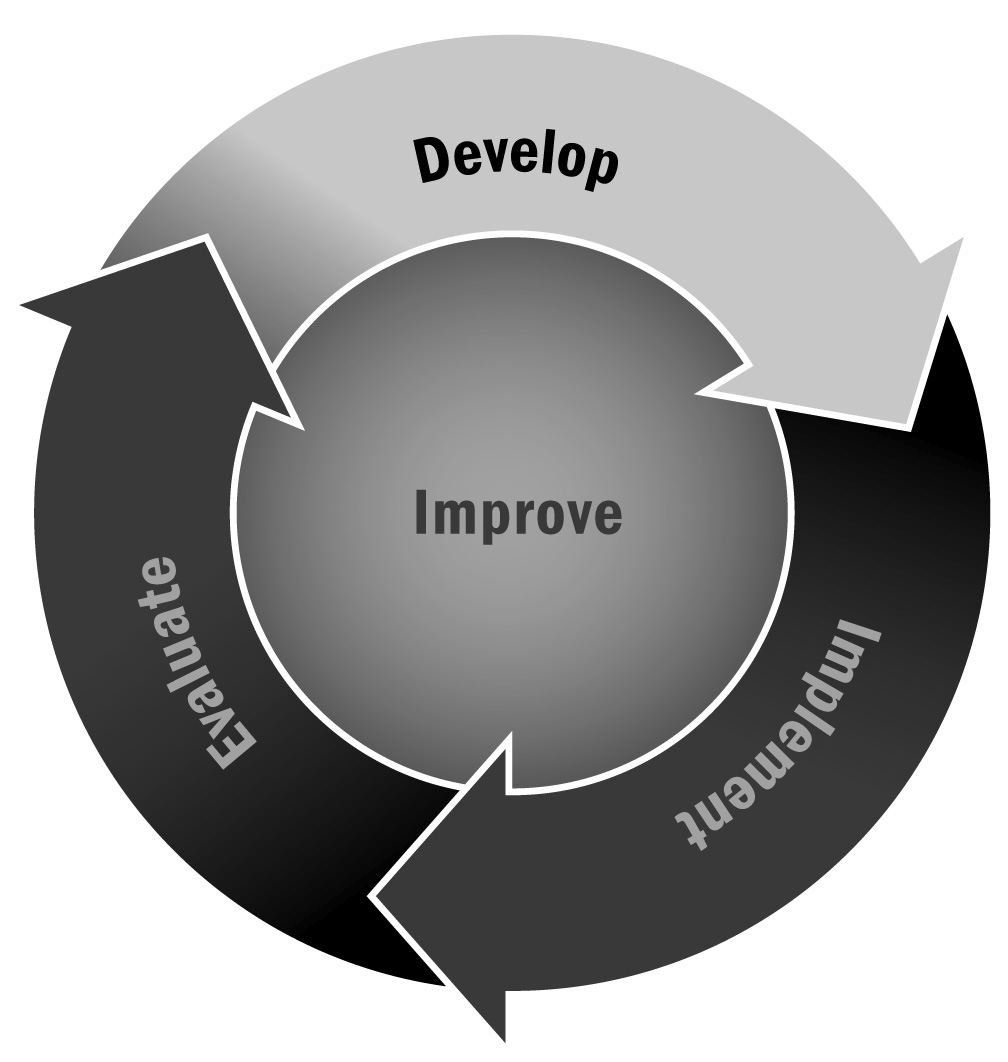 Directions: Use or adapt this tool to schedule and keep track of all program offerings that occur during the school year. Be sure to include days offered, time, location, staffing, and any additional information. A sample schedule is provided below to get you started. Use the blank form on the last page for your program. Afterschool All-Stars!
First Program Session (September–December) – 10 weeks[Program Name]
[Program Session (Dates) – # Weeks]TimeActivityRoomStaffMonday3:00–3:30Snack (all grades)Cafeteria John Smith, Ann Moore, community college volunteersMonday3:30–4:15Homework Center (3–5)Homework Center (6–8)82aCommunity college volunteers Monday4:15–4:30Transition to enrichment activitiesAll staff members overseeMonday4:30–5:30 Science Alive! (3–5)Karate (3–5)Service Learning 
Group (6–8)Art Club (6–8)6Gym4a4bAudubon Society staffMark JenningsSally LincolnArts for All staffMonday5:30–6:00 Open Rec.GymJohn Smith, Ann Moore, community college volunteersTuesday3:00–3:30Snack (all grades)Cafeteria John Smith, Ann Moore, community college volunteersTuesday3:30–4:30Yoga (3–5)Math Club (3–5)Step DancingRoboticsGym2bAuditorium6Jennifer SloanSarah PerryDJ dance staffJeff FisherTuesday4:30–4:45Transition to Homework CentersAll staff members overseeTuesday4:45–5:30 Homework Center (3–5)Homework Center (6–8)82aCommunity college volunteers Tuesday5:30–6:00 Open Rec.GymJohn Smith, Ann Moore, community college volunteersWednesday3:00–3:30Snack (all grades)Cafeteria John Smith, Ann Moore, community college volunteersWednesday3:30–4:15Homework Center (3–5)Homework Center (6–8)82aCommunity college volunteers Wednesday4:15–4:30Transition to enrichment activitiesAll staff members overseeWednesday4:30–5:30 Science Alive! (3–5)Karate (3–5)Service Learning 
Group (6–8)Art Club (6–8)6Gym4a4bAudubon Society staffMark JenningsSally LincolnArts for All staffWednesday5:30–6:00 Open Rec.GymJohn Smith, Ann Moore, community college volunteersThursday3:00–3:30Snack (all grades)Cafeteria John Smith, Ann Moore, community college volunteersThursday3:30–4:30Yoga (3–5)Math Club (3–5)Step DancingRoboticsGym2bAuditorium6Jennifer SloanSarah PerryDJ dance staffJeff FisherThursday4:30–4:45Transition to Homework CentersAll staff members overseeThursday4:45–5:30 Homework Center (3–5)Homework Center (6–8)82aCommunity college volunteersThursday5:30–6:00 Open Rec.GymJohn Smith, Ann Moore, community college volunteersFridayProgram Closed – Staff PlanningProgram Closed – Staff PlanningProgram Closed – Staff PlanningProgram Closed – Staff PlanningTimeActivityRoomStaffMondayMondayMondayMondayMondayTuesdayTuesdayTuesdayTuesdayTuesdayWednesdayWednesdayWednesdayWednesdayWednesdayThursdayThursdayThursdayThursdayThursdayFridayFridayFridayFridayFriday